МБДОУ д/с КВ 2 категории «Теремок» п.Зеленолугский.Познавательно-игровой проектв младшей группепоОО « Социально –коммуникативное развитие»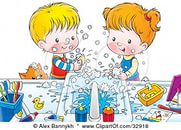 Воспитатель первой квалификационной категории ЖУЖЕЛЬ Е. И. Познавательно –игровой проект в младшей группе «ЧИСТЮЛЬКИ»Вид  проекта:  долгосрочный,  групповой.Проблема:Не достаточно развиты у детей культурно гигиенические навыки.Назначение  проекта – формирование культурно-гигиенических навыков у детей младшего дошкольного  возраста.   Новизной  проекта  является использование различных  методов  и  приемов по  воспитанию  культурно-гигиенических  навыков  у детей младшего дошкольного  возрастаАктуальность  проектаИзвестно, что самые прочные привычки, как полезные, так и вредные, формируются в детстве. Вот почему так важно с самого раннего возраста воспитывать у ребёнка полезные для здоровья навыки, закреплять их, чтобы они стали привычками. Культурно-гигиеническое воспитание - основа санитарной культуры, необходимое условие формирования у детей установки на здоровый образ жизни в будущем. Воспитание у детей навыков личной и общественной гигиены играет важнейшую роль в охране их здоровья, способствует правильному поведению в быту, в общественных местах. В конечном счёте, от знания и выполнения детьми необходимых гигиенических правил и норм поведения зависит не только их здоровье, но и здоровье других детей и взрослых. В процессе повседневной работы с детьми необходимо стремиться к тому, чтобы выполнение правил личной гигиены стало для них естественным, а гигиенические навыки с возрастом постоянно совершенствовались. Актуальность проблемы развития культурно- гигиенических навыков детей дошкольного возраста всегда будет стоять на одном из первых мест, в проблеме воспитания дошкольников. У детей нашей группы  преобладает низкий уровень освоения культурно-гигиенических навыков. Дети не последовательны и не самостоятельны в своих действиях, некоторые не умеют: есть самостоятельно жидкую пищу, только с помощью взрослого находят свое полотенце и горшок, не аккуратны за столом во время приёма пищи, не умеют одеваться – раздеваться. Игровой проект по воспитанию культурно-гигиенических навыков необходимо внедрить и реализовать.Цель: Воспитание у детей младшего дошкольного возраста культурно -   гигиенических навыков  в игровой форме.Задачи:  Развитие культурно-гигиенических навыков, формирование простейших навыков поведения во время еды, умывания; Формирование привычки следить за своим внешним видом, умения правильно пользоваться мылом, мыть руки, лицо; насухо вытираться после умывания,  пользоваться расческой, носовым платком; Формирование навыков поведения за столом: пользоваться правильно ложкой, салфеткой; не крошить хлеб, пережевывать пищу с закрытым ртом, не разговаривать за столом, не разговаривать с полным ртом; Формировать начальные представления о ценности здоровья, что здоровье начинается с чистоты тела, что чистота-красота-здоровье – это неразделимые понятия; Формировать потребность в соблюдение навыков гигиены и опрятности в повседневной жизни;Активно привлекать родителей к соблюдению и развитию навыков личной гигиены дома.Тип  проекта: Познавательно-игровой.Участники: Дети  младшей  группы,  воспитатели, младший  воспитатель, родители.Срок реализации  проекта:Ноябрь2014г. -  май 2015 г.Ожидаемые результаты для детей: Повышение уровня освоения культурно-гигиенических навыков;Эмоциональная отзывчивость в процессе применения практических умений;Усиление инициативности во взаимоотношениях с взрослым.Ожидаемые результаты для родителей: Повышение знаний для обеспечения успешного развития детей;Получение консультаций по вопросам формирования культурно-гигиенических навыков;Укрепление связей между детским садом и семьёй.Ожидаемые результаты для воспитателей: Повышение знаний по формированию культурно-гигиенических навыков у детей младшего дошкольного возраста;Единство требований со стороны персонала группы;Изменить отношение педагогов к своему здоровью;Улучшение отношений между детьми;Укрепление связи с родителями. Задачи включенные в план воспитательно – образовательной работы  по воспитанию культурно-гигиенических навыков у детей 2-4 лет:  Формировать у детей умения самостоятельно обслуживать себя (во время раздевания, одевания, умывания, еды).Учить детей под контролем взрослого, а потом самостоятельно мыть руки по мере загрязнения и перед едой, насухо вытирать лицо и руки личным полотенцем. Учить приводить себя в порядок с помощью взрослого.Формировать навык пользования индивидуальными предметами (носовым платком, салфеткой, полотенцем, расчёской, горшком). Побуждать детей к самостоятельности во время еды, учить держать ложку в правой руке. Обучать детей порядку одевания и раздевания.Учить снимать одежду, обувь (расстёгивать пуговицы спереди, застёжки на липучках) при небольшой помощи взрослого. Учить в определенном порядке аккуратно складывать снятую одежду.Учить правильно, надевать одежду и обувь.Этапы проведения проекта:Ноябрь- Апрель:ОсновнойПланирование   совместной   деятельности с детьми Практическая деятельность по решению проблемы с детьми Наглядная информация для родителейЦель:Учить детей мыть руки, следить за внешним видом, одеваться. Вызвать положительное отношение к выполнению практических навыков по отношению к себе и в игре.Май:ЗаключительныйПодведение итогов проекта.Проведение итогового развлечения: «В гости к чистюлькам»Показ презентации проекта на пед. совете для педагогов ДОУ.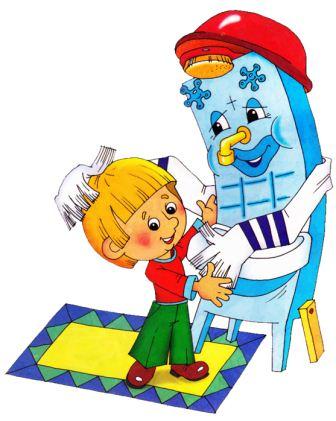 Мероприятия по реализации проекта.Познавательное развитиеОбразовательные  ситуации: «Мы теперь умеем сами на прогулку одеваться»Цель: Закрепление последовательности и способов рационального выполнения действий одевания. « Учим куклу Дашу мыть руки»Цель: фиксировать внимание ребенка на последовательности действий и способах контроля. Вызвать у малыша положительные эмоции, связанные с достижением успеха в деятельности по самообслуживанию.«Умываться любят все»Цель: закреплять знания детей в умывании; в знании предметов туалета и их назначении; закрепить знания о свойствах воды,воспитывать у детей культурно-гигиенические навыки, желание всегда быть красивыми, чистыми, аккуратными, уважительно относиться к своему телу.Проблемные  ситуации«Кукла испачкалась, как сделать ее чистой?» «Почему Хрюшу не приглашают в гости? »Ситуативные беседы: "Как вести себя за столом" Цель: Формирование столового этикета.Беседа с детьми " Кто опрятен тот приятен". Цель: закрепить культурно гигиенические навыки, воспитывать желание быть опрятными. Беседы «Когда надо мыть руки? », «От чего болят зубы? », «Что значит быть здоровым? », «Друзья   Мойдодыра»Беседа «Нужно быть осторожным»Цель: рассказать детям о том, что при использовании мыла, зубной щетки, пасты нужно быть осторожным.Эксперименты: с мылом, тонет – не тонет, разноцветная водичка.Социально –коммуникативное развитие:Рассматривание сюж. картин, рассматривание принадлежностей личной гигиеныЦель: вызывать интерес к выполнению культурно – гигиенических навыков, побудить детей к постоянному их соблюдению; развивать наблюдательность, любознательность, речь, память.Д/У. " Покажем кукле Кате как мы накрываем на стол"Цель : Закрепить последовательность действий.Сюжетно ролевые игры: " В гости кукла к нам пришла"Д/у. «Найди свой шкафчик»Цель:знакомить с назначением и способами использования шкафчика для одежды; формировать умение ориентироваться в предметном пространстве; обогащать и активизировать словарь детей за счет слов: шкафчик, дверца, полочка, открыть, закрыть, положить, сложить, повесить.Художественно –эстетическое развитие:Чтение художественной литературы: «Башмаки» А. Барто;«Наступили холода» А. Барто;«Научу обуваться я братца» Е. Благинина;«В рукавичках маленьких. » 3. Александрова;«Где мой пальчик» Н. СаконскаяК. Чуковский. «Мойдодыр» и другиеФольклор: «Водичка, водичка», «Моем носик, моем щечки».ЛепкаТема: «Мыло для Петрушки»Цель: продолжить учить детей основным правилам лепки, побуждать фантазировать, создать условия для положительно отношения к предметам гигиеныРисованиеТема: «Красивое полотенце»Цель: продолжить учить детей рисовать прямые горизонтальные линии, выбирать различные краски, создать условия для положительно отношения к предметам гигиены.АппликацияТема :«Разноцветные мыльные пузыри»Цель: закрепить понятие круг, большой и маленький, учить пользоваться аккуратно клеем.Физическое развитие:Подвижная игра «Мыльный пузырь» Спортивное развлечение «Путешествие в страну Здоровья». Игры-забавы : «В стране мыльных пузырей»Работа с родителями:Консультации:«Как правильно одевать ребёнка на прогулку »«Как привить детям культурно – гигиенические навыки »Памятка для родителей:«Внешний вид малышей: о чём не стоит беспокоиться »Наглядная информация на тему:«Что должен ребёнок иметь дома из предметов для развития культурно-гигиенических навыков».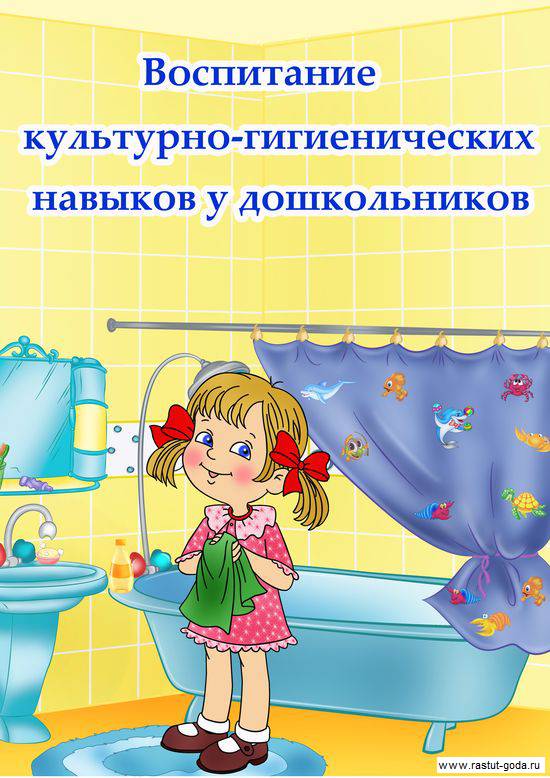 